	Hark Angel Tour Application Form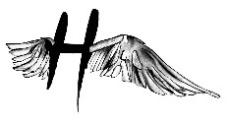 First Name	Last Name	Name as shown on your passport	Email	Address 1	Address 2	State	Zip/postcode	Country	Date of Birth	Instagram handle	Emergency contact Name:	Phone Number	Relationship	Dietary requirements	Allergies 	Do you have any pre-existing medical conditions that would prevent you from participating in activities during the trip? If yes, please provide details	How did you find out about Hark Angel?	Please tell us your reasons for applying?	What are your expectations from the trip?	Please tell us a bit about you… your interests, hobbies, what motivates you, strengths & weaknessesYour fundraising ideas. Hark Angel would not exist without the financial support of people like you.  As part of the Hark Angel supporters tour, we ask that everyone supports the schools we will be visiting.  Please let us know how you plan to fundraise and/or contribute.	Is there anything else you think we should know?	Thank you for taking the time to fill in this application form.  Please email it to harkangelinfo@gmail.comTentative tour dates are 19th -24th April 2020 and 26th April – 1st May 2020.  Please circle your preference or leave blank if you are available for both.We will come back to you ASAP if we have any further questions. Until then, stay kind it’s gangsterLove the Hark Angel Team